МЕДАЛЬ «ЗА ОТВАГУ»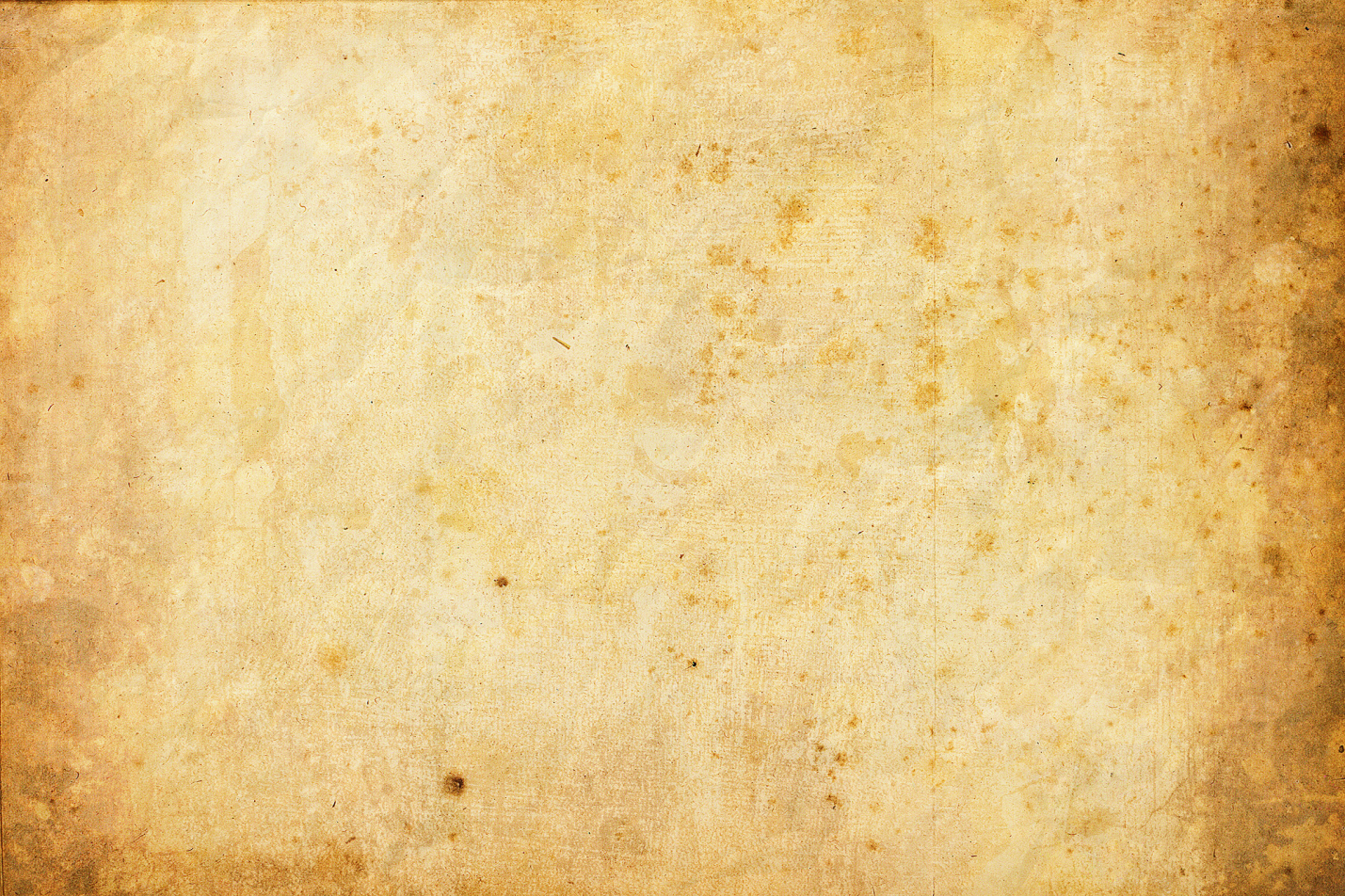 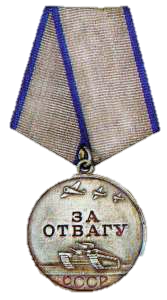 Приказом от 19 июля 1946 годапо Архангельскому военному округуот имени Президиума Верховного Совета Союза ССР награждаюМЕДАЛЬЮ «ЗА ОТВАГУ»Партизана отряда «За советский Мурманск»ОЛИФИНА ПАВЛА МИХАЙЛОВИЧАза то, что он во время наступления наших войск на территории Восточной Пруссии 15 января 1945 года разведал два орудия ПТО противника мешающие продвижению нашей пехоте, которые были подавлены огнем нашей артиллерии.